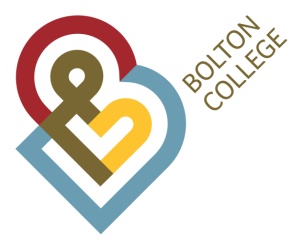 Person SpecificationPost Lecturer bMotor Vehicle Light vehicle maintenance and repairDeptSTEM & Engineering TechnologyGrade9-14Ref No178-22Education / TrainingCriteria Essential (E)Desirable (D)Measured ByInterview (I)Application (AF)Assessment Ctre (AC)Presentation (P)Teaching qualification, PGCE or must be prepared to obtain within a specified period of time following appointment Relevant L3 qualification in Light Vehicle Maintenance and Repair.Assessor awards A1/A2 (D32/33) & V1(D35), or prepared to obtain within a specified period of time following appointmentRelevant L4/L5/Degree qualification in the related subjectEEEDAFAFAFAFRelevant ExperienceRelevant, successful experience of teaching up to and including L3 qualifications (IMI/City & Guilds L1, L2, L3) in an FE CollegeVocational/academic area knowledge and experience, preferably recent Experience of successful course management and leadershipInternal verification & moderation experience.Experience of leading students to the successful completion of their course.Experience of student centred methods of curriculum deliveryExperience of new curriculum developmentsUnderstanding and knowledge of T level developmentsEEEEEEEDAF/IAF/I/PAF/IAF/IAF/IAF/IAF/IAF/IRelevant Knowledge/ Skills & Aptitudese / dMeasured ByAn in-depth and practical knowledge of relevant subject.Knowledge of current qualification structure.Knowledge of issues affecting Further Education.An understanding of, and demonstrable commitment to,Safeguarding Children and Young People and Vulnerable Adults.Ability to communicate with a range of students on boththeoretical and practical aspects.Good organisational and administrative skillsAbility to use full ICT facilities supporting the learning environmentAbility to demonstrate values and behaviours suitable to work with the student and staff groups.Ability to work under pressure with changing priorities.Ability to promote and deliver excellent customer serviceUnderstanding of excellence in teaching and learningDemonstrate ability to lead a small team of staffDemonstrate ability to build good relationships with a wide variety of stakeholders, including students, employers and schools.Ability to communicate effectively both orally and in writingEEEEEEEEEEEEEEAF/I/PAF/I/PAF/IAF/IAF/IAF/IAF/I/PAF/IAF/IAF/IAF/I/PAF/IAF/IAF/ISpecial RequirementsThe successful post holder would be expected to have a flexible approach to their work.The successful applicant will need to have a DBS check to work in the College environment. The post holder would be required to demonstrate an ability to act with discretion and maintain confidentiality.Must be willing to undertake appropriate training and development in order to meet the requirements of the college.Awareness of health and safety requirements.Commitment to the principles of valuing diversity and equal opportunities.Bolton College is committed to safeguarding and promoting the welfare of young people and vulnerable adults and expects all staff and volunteers to share this commitment.The post holder would be expected to demonstrate a commitment to developing his/her knowledge and understanding of Further Education, including funding arrangements, student related processes and the quality framework.EEEEEEEEAF/IAF/IAF/IAF/IAF/IAF/IAF/IAF/I